Temat: Rozwój usług w Polsce        Proszę zapoznaj  się krok po kroku z proponowanym tematem https://epodreczniki.pl/a/rozwoj-uslug-w-polsce/DQsbxs6No Zagadnienia wg kolejności: Rodzaje usług :Polecenie 1 ( nie wymaga pisemnej odpowiedzi) do tego zadania należy pobrać dołączony materiał )Rozwój usług :  branże usługowe Największe firmy usługowe w Polsce : dowiesz się m.in ,które firmy dominują wśród handlowych Wpisz do zeszytu: ✍Pojęcia gospodarka narodowa, usługi, komunikacja Usługi materialne i niematerialne – przykłady Branże usługowe – wymień Rola usług w rozwoju społeczno- gospodarczym kraju 
Na końcu lekcji znajdują się ćwiczenia interaktywne  -  sprawdzić ile zapamiętałeś , a od razu uzyskasz informację czy zadanie zostało wykonane prawidłowo.Zadania pisemne wykonaj w zeszycie – tym razem nie musisz odsyłać  Miłej i owocnej pracy  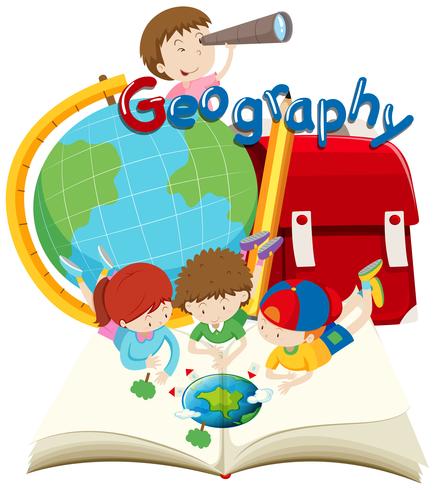 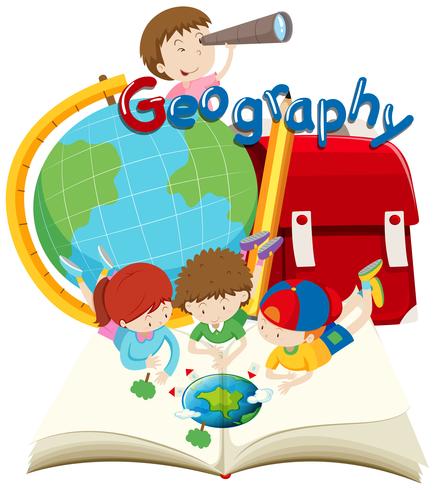 